АДМИНИСТРАЦИЯ  КОЛПАШЕВСКОГО РАЙОНА ТОМСКОЙ ОБЛАСТИПОСТАНОВЛЕНИЕ15.05.2023		   							                      №   416В целях поддержки граждан и их семей, ПОСТАНОВЛЯЮ:1. Внести изменение в приложение к постановлению Администрации Колпашевского района Томской области от 09.01.2023 № 1 «Об обеспечении питанием отдельных категорий обучающихся, за исключением обучающихся, получающих начальное общее образование, и обучающихся с ограниченными возможностями здоровья, муниципальных общеобразовательных организаций Колпашевского района» (в редакции постановления Администрации Колпашевского района от 31.03.2023 № 304), изложив абзацы третий и четвертый пункта 10 в следующей редакции:«а) для оплаты стоимости питания обучающимся из малоимущих                     семей - сведения, подтверждающие назначение ежемесячной денежной выплаты    на ребёнка в возрасте от 8 до 17 лет в соответствии с Указом Президента Российской Федерации от 31.03.2022 № 175 «О ежемесячной денежной выплате семьям, имеющим детей», либо сведения, подтверждающие наличие ежемесячного пособия в связи с рождением и воспитанием ребёнка в соответствии                                   с Федеральным законом от 19.05.1995 № 81-ФЗ «О государственных пособиях гражданам, имеющим детей», либо сведения, подтверждающие, что обучающийся входит в состав малоимущей семьи (предоставляются родителем (законным представителем) обучающегося по собственной инициативе).	В случае если родитель (законный представитель) обучающего                                           не представил по собственной инициативе сведения, предусмотренные                                       в абзаце 3 пункта 10 настоящего Порядка, МОО запрашивает сведения                              о назначении ежемесячной денежной выплаты на ребёнка в возрасте от 8 до 17 лет, либо сведения, подтверждающие наличие ежемесячного пособия в связи                              с рождением и воспитанием ребёнка, либо сведения о том, что обучающийся входит в состав малоимущей семьи, в порядке межведомственного взаимодействия посредством единой государственной информационной системы социального обеспечения (ЕГИССО). При отсутствии в ЕГИССО сведений, подтверждающих, что обучающийся входит в состав малоимущей семьи, МОО запрашивает                                их в Центре социальной поддержки населения на территории Томской области                       по месту жительства родителя (законного представителя) обучающегося в порядке межведомственного взаимодействия.».	2. Опубликовать настоящее постановление в Ведомостях органов местного самоуправления Колпашевского района и разместить на официальном сайте органов местного самоуправления муниципального образования «Колпашевский район».	3. Настоящее постановление вступает в силу с даты его официального опубликования и распространяет свое действие на правоотношения, возникшие                  с 2 мая 2023 года.Глава района									      А.Б.АгеевС.В.Браун4 22 50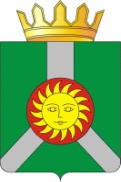 О внесении изменений в приложение к постановлению Администрации Колпашевского района Томской области от 09.01.2023 № 1 «Об обеспечении питанием отдельных категорий обучающихся, за исключением обучающихся, получающих начальное общее образование, и обучающихся с ограниченными возможностями здоровья, муниципальных общеобразовательных организаций Колпашевского района»